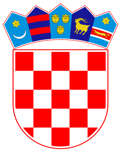 VLADA REPUBLIKE HRVATSKEZagreb, 24. ožujka 2020.____________________________________________________________________________________________________________________________________________________PRIJEDLOGNa temelju članka  31. stavaka 2. Zakona o Vladi Republike Hrvatske (Narodne novine, br. 150/11, 119/14, 93/16 i 116/18) Vlada Republike Hrvatske je na sjednici održanoj _____________ godine donijelaO D L U K Uo otvaranju računa za donacije financijskih sredstava u akciji „Hrvatska protiv koronavirusa“I.Vlada Republike Hrvatske suglasna je da se putem računa Državnog proračuna Republike Hrvatske u akciji „Hrvatska protiv koronavirusa“ primaju uplate doniranih financijskih sredstava namijenjenih za borbu protiv epidemije koronavirusa COVID-19.II.Donacije financijskih sredstava za uplatitelje iz Republike Hrvatske uplaćuju se na sljedeći račun:HR1210010051863000160 Državni proračun Republike Hrvatske           	s pozivom na broj odobrenja: HR68  5380 - OIB uplatiteljaIII.Donacije financijskih sredstava za uplatitelje izvan Republike Hrvatske uplaćuju se na račun Ministarstva financija kod Hrvatske narodne banke (foreign payments instructions):Hrvatska narodna banka,                                               Trg hrvatskih velikana 3, Zagreb 10000, Hrvatska Croatian National Bank, Trg hrvatskih velikana 3, Zagreb 10000, CroatiaBIC (SWIFT) CODE BANKE: 		         NBHRHR2XXXXNAZIV I ADRESA PRIMATELJA 		BENEFICIARY NAME ANDPLAĆANJA:					ADDRESS:Ministarstvo financija Republike		Republic of Croatia - MinistryHrvatske, Katančićeva 5, 10000		of Finance, Katanciceva 5,Zagreb, Hrvatska				10000 Zagreb, Croatia	Broj računa:					Bank account number:	IBAN: HR12 1001 0051 8630 0016 0	Referenca plaćanja:				Remittance info – remarks:	Support for Croatia's fight against COVID-19IV.Zadužuje se Ministarstvo financija za praćenje namjenskog trošenja doniranih financijskih sredstava prikupljenih putem računa iz točke II. i točke III. ove Odluke.V.Ova Odluka stupa na snagu danom donošenja, i objavljuje se u "Narodnim novinama".Obrazloženje Krajem siječnja 2020. Svjetska zdravstvena organizacija (u daljnjem tekstu: WHO) proglasila je epidemiju koronavirusa COVID-19 javnozdravstvenom prijetnjom od međunarodnog značaja (PHEIC) zbog brzine širenja epidemije i velikog broja nepoznanica s njom u vezi, dok je 11. ožujka 2020. WHO proglasio globalnu pandemiju zbog koronavirusa. Dana 25. veljače 2020. potvrđen je prvi slučaj koronavirusa u Republici Hrvatskoj i od tada se broj slučajeva kontinuirano povećava.Kako bi se omogućilo da se putem računa Državnog proračuna Republike Hrvatske primaju uplate doniranih financijskih sredstava namijenjenih za borbu protiv epidemije koronavirusa COVID-19 ovom Odlukom utvrđuju se brojevi računa na koje će se predmetne donacije uplaćivati. Slijedom navedenog, predlaže se Vladi Republike Hrvatske donošenje ove Odluke. Predlagatelj:Ministarstvo financijaPredmet:Prijedlog odluke o otvaranju računa za donacije financijskih sredstava u akciji „Hrvatska protiv koronavirusa“